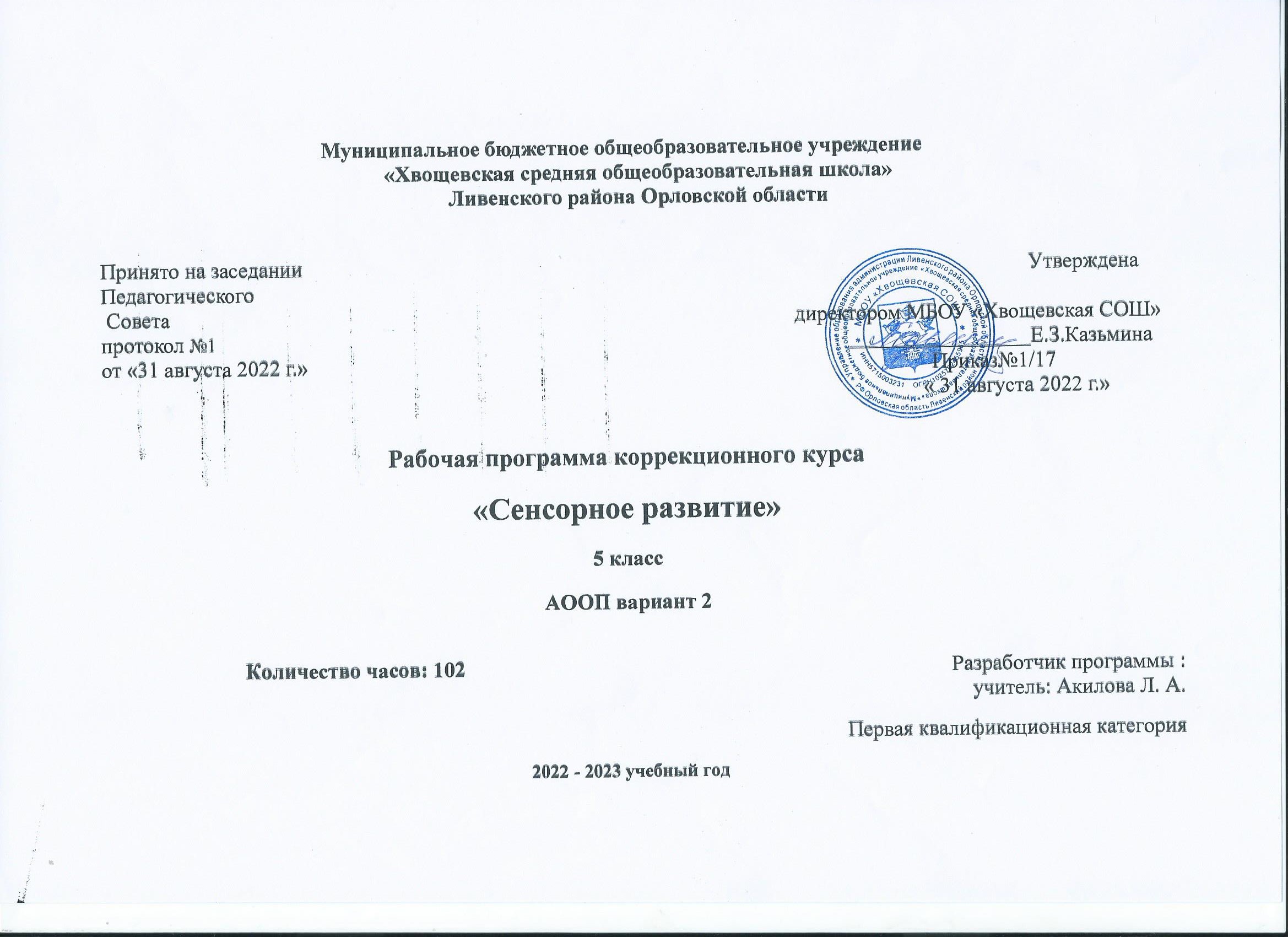 СодержаниеПояснительная записка                                                                        Личностные и предметные результаты  освоения обучающимися программы коррекционного курсаСодержание программыУчебно-методическое и материально-техническое обеспечение Учебно-тематический план1.Пояснительная запискаДанная программа коррекционного курса составлена в соответствии  с требованиями Федерального государственного образовательного стандарта образования обучающихся с умственной отсталостью, а также  Программы для специальных (коррекционных) учреждений для «Обучение детей с выраженным недоразвитием интеллекта: программно-методические материалы» / под ред. М. Бгажноковой. – М.: Гуманитар. изд. центр ВЛАДОС, 2007,  пособия для учителей специальных (коррекционных) образовательных учреждений VIII вида. «Развитие сенсорной сферы детей». Под редакцией Л. А. Метиевой, Э. Я. Удаловой. Москва, Просвещение 2009 год. и АООП (2 вариант) МБОУ «Хвощевская СОШ».Рабочая программа разработана с учетом нормативно-правовых документов:Федерального закона от 29.12.2012 №273-ФЗ  «Об образовании в Российской Федерации». Приказа Министерства образования и науки Российской Федерации от 19.12.2014 № 1599 «Об утверждении и введении в действие федерального государственного образовательного стандарта  образования обучающихся с умственной отсталостью( интеллектуальными нарушениями)».Федеральных требований к образовательным учреждениям в части минимальной оснащенности учебного процесса и оборудования учебных помещений (утверждены приказом Минобрнауки России от 04.10.2010 г № 986, зарегистрирован в Минюсте России 03.02.2011 г., регистрационный номер 19682).Федеральных требований к образовательным учреждениям в части охраны здоровья обучающихся, воспитанников (утверждены приказом Минобрнауки России от 28.12.2010 г № 2106, зарегистрирован в Минюсте России 02.02.2011 г., регистрационный номер 19679).Федерального закона «О социальной защите инвалидов в Российской Федерации» N 181-ФЗ от 24 ноября 1995 г.  с изменениями от 22.12.2008г. Конвенции о правах ребенка. Принята  20 ноября 1989 года.Конституции Российской Федерации. 12 декабря 1993 года.СанПиН 2.4.2.2821-10 «Санитарно–эпидемиологическое требования к условиям и  организации обучения в общеобразовательных учреждениях (утверждены приказом Минобрнауки России от 29.12.2010 г № 3189, зарегистрирован в Минюсте России 03.03.2011 г., регистрационный номер 19 993).Годового календарного учебного графика и учебного плана.Сенсорное развитие направлено на формирование полноценного восприятия окружающей действительности. Первой ступенью познания мира является чувственный опыт человека. Успешность умственного, физического, эстетического воспитания в значительной степени зависит от качества сенсорного опыта детей, т.е. от того, насколько полно ребенок воспринимает окружающий мир. У детей с ТМНР сенсорный опыт спонтанно не формируется. Чем тяжелее нарушения у ребенка, тем значительнее роль развития чувственного опыта: ощущений и восприятий. Дети с ТМНР наиболее чувствительны к воздействиям на сохранные анализаторы, поэтому педагогически продуманный выбор средств и способов сенсорного воздействия будет благоприятствовать их дальнейшему психическому и физическому развитию.	Целью обучения является обогащение чувственного опыта в процессе целенаправленного систематического воздействия на сохранные анализаторы. 	Программно-методический материал включает 5 разделов: «Зрительное восприятие», «Слуховое восприятие», «Кинестетическое восприятие», «Восприятие запаха», «Восприятие вкуса».	Содержание каждого раздела представлено по принципу от простого к сложному. Сначала проводится работа, направленная на расширение диапазона воспринимаемых ощущений ребенка, стимуляцию активности. Под активностью подразумеваются психические, физические, речевые реакции ребенка, например: эмоционально-двигательная отзывчивость, концентрация внимания, вокализация. В дальнейшем в ходе обучения формируются сенсорно-перцептивные действия. Ребенок учится не только распознавать свои ощущения, но и перерабатывать получаемую информацию, что в будущем поможет ему лучше ориентироваться в окружающем мире.	Для реализации курса необходимо специальное материально-техническое оснащение, включающее: оборудованную сенсорную комнату, сухой (шариковый) и водный бассейны, игрушки и предметы со световыми, звуковыми эффектами, образцы материалов, различных по фактуре, вязкости, температуре, плотности, сенсорные панели, наборы аромобаночек, вибромассажеры и т.д.Первой ступенью познания мира является чувственный опыт человека. Успешность умственного, физического, эстетического воспитания в значительной степени зависит от качества сенсорного опыта детей, т.е. от того, насколько полно ребенок воспринимает окружающий мир. У детей с ТМНР сенсорный опыт спонтанно не формируется. Чем тяжелее нарушения у ребенка, тем значительнее роль развития чувственного опыта: ощущений и восприятий. Дети с ТМНР наиболее чувствительны к воздействиям на сохранные анализаторы, поэтому педагогически продуманный выбор средств и способов сенсорного воздействия будет благоприятствовать их дальнейшему психическому и физическому развитию.У школьников с умеренной умственной отсталостью снижен темп восприятия, сужен его объем, недостаточна точность различных видов восприятия: зрительного, слухового, тактильно-двигательного, снижена скорость выполнения перцептивных операций. Затруднена ориентировочно исследовательская деятельность, направленная на исследование свойств и качеств предметов. Таким детям нужно больше времени для приёма и переработки зрительного, слухового и прочих впечатлений. Особенно ярко это проявляется в сложных условиях.Детям с умеренной умственной отсталостью требуется большее количество практических проб и примериваний при решении наглядно-практических задач, они затрудняются в обследовании предмета. Ошибки в распознании предметов при осязании зачастую обусловлены асинхронностью и несогласованностью движений рук, импульсивностью, поспешностью и недостаточной сосредоточенностью всей деятельности.Кроме того, у многих детей с проблемами в развитии отмечается скованность, недостаточный объем движений, нарушение их произвольности, недоразвитие мелкой моторики. Слабое различение мышечных ощущений (кинестетические ощущения) приводит к плохой координации. Такие дети отличаются пониженной работоспособностью, быстро устают.Программа курса коррекционных занятий «Сенсорное развитие» необходима для создания оптимальных условий познания ребенком каждого объекта в совокупности сенсорных свойств, качеств, признаков и для правильного формирования многогранного полифункционального представления об окружающей действительности, способствующая оптимизации психического расстройства ребенка и более эффективной социализации его в общении.Данный курс занятий является коррекционно-направленным: наряду с развитием общих способностей предполагается исправление присущих умственно отсталым детям недостатков сенсорного развития и формирования у них относительно сложных видов психической деятельности.Программа предусматривает развитие и воспитание детей на занятии через обучение, игру, музыку, движение, изобразительную деятельность и т.д. в процессе преимущественно коллективной деятельности, что взаимно обогащает детей, вызывает положительные эмоции и чувства, способствует овладению различными способами управления собственным поведением. Немаловажной задачей является выработка положительной мотивации к учению.Адресат программы: предназначена для учащихся с умеренной умственной отсталостью, с тяжелыми и множественными нарушениями развития.Цель программы: обогащение чувственного опыта в процессе целенаправленного систематического воздействия на сохранные анализаторы.Задачи:формирование  умения воспринимать и представлять предметы и явления, способствующие совершенствованию процессов рисования, лепки и развития речи, и выделять в них самое существенное,  характерное (признаки, качества);обучение   применению полученных знаний в  практической и познавательной деятельности;формирование адекватного восприятия явлений и объектов окружающей действительности в совокупности их свойств;коррекция недостатков познавательной деятельности школьников путем систематического и целенаправленного воспитания у них полноценного восприятия цвета, звуков, особых свойств предметов;развитие слухоголосовых координаций;формирование способности эстетически воспринимать окружающий мир во всем многообразии свойств и признаков его объектов (цветов, вкусов, запахов, звуков, ритмов);совершенствование сенсорно-перцептивной деятельности;обогащение словарного запаса детей на основе использования соответствующей терминологии;исправление недостатков моторики; совершенствование зрительно-двигательной координации;формирование точности и целенаправленности движений и действий.Программа построена на следующих принципах:Принцип единства диагностики и коррекции развития, который заключается в целостности процесса оказания психолого-педагогической и медико-социальной помощи в развитии ребёнка.Деятельностный принцип коррекции  основан на признании того, что именно активная деятельность самого ребенка является движущей силой развития. Принцип индивидуально-дифференцированного подхода – изменения содержания, форм, способов коррекционно-развивающей работы в зависимости от индивидуальных особенностей ребенка. Принцип комплексности организации коррекционной работы заключается в особенностях использования методических средств и подходов, различных теоретических и методологических подходов, конкретных техник. Принцип активного привлечения ближайшего социального окружения к участию в реализации программы. Принцип определяется той ролью, которую играет ближайший круг общения в психическом развитии ребёнка. Система отношения ребёнка с близкими взрослыми, особенности их межличностных отношений и общения, формы совместной деятельности, способы её осуществления составляют важнейший компонент социальной ситуации развития ребёнка, определяют зону его ближайшего развития. Принцип усложнения. Каждое занятие должно проходить ряд этапов: от минимально простого к сложному.Учёт эмоциональной сложности материала. Проводимые игры, занятия, упражнения, предъявляемый материал должны создавать благоприятный эмоциональный фон, стимулировать положительные эмоции. Коррекционное занятие обязательно завершается на позитивном эмоциональном фоне.Средства, формы и методы коррекционной работы:- наглядность, коррекционные игры и упражнения, практическая работа;- проводятся групповые занятия;- психогимнастика, конструирование, наглядный и практический метод, связь с окружающей средой, опора на жизненный опыт и собственные ощущения.Общая характеристика коррекционного курса с учетом особенностей его освоения.Программно-методический материал включает 5 разделов: «Зрительное восприятие», «Слуховое восприятие», «Кинестетическое восприятие», «Восприятие запаха», «Восприятие вкуса».Содержание каждого раздела представлено по принципу от простого к сложному. Сначала проводится работа, направленная на расширение диапазона воспринимаемых ощущений ребенка, стимуляцию активности. Под активностью подразумеваются психические, физические, речевые реакции ребенка, например: эмоционально-двигательная отзывчивость, концентрация внимания, вокализация. В дальнейшем в ходе обучения формируются сенсорно-перцептивные действия. Ребенок учится не только распознавать свои ощущения, но и перерабатывать получаемую информацию, что в будущем поможет ему лучше ориентироваться в окружающем мире.Основной формой организации учебного процесса является коррекционное занятие, которое проводится с использованием разнообразных дидактических игр, занимательных упражнений и мультимедийных материалов. Структура занятий предусматривает обязательное сочетание различных видов деятельности учащихся и комплексное воздействие на разные органы чувств. Любая деятельность на занятиях по сенсорному развитию обязательно сопровождается речью учителя и детей. Коррекционная работа может проводиться как в групповой форме, так и индивидуально. Описание места коррекционного курса в учебном планеВ учебном плане коррекционные занятия «Сенсорное развитие» представлены с расчетом по 3 часа в неделю, 102 часа в год. Коррекционные занятия проводятся  во второй половине дня. Основной формой организации является комплексное занятие. Продолжительность занятия составляет 40 минут. 2. Личностные и предметные результаты освоения коррекционного курсаЛичностными результатами  изучения курса «Сенсорное развитие» является формирование следующих умений и навыков (при направляющей помощи):Определять и выражать положительное отношение к школьной дисциплине, направленной на поддержание норм поведения в школе.В предложенных педагогом ситуациях делать выбор,  как поступить, опираясь на общепринятые нравственные правила, в первую очередь в отношениях со сверстниками в практике совместной деятельности.Оценивать простые ситуации и однозначные поступки как «хорошие» или «плохие» с позиции важности исполнения роли «хорошего ученика».Выражать свое эмоциональное состояние, настроение.Предметные результатыСформированность следующих умений:-Следить взглядом за движущимся близко расположенным предметом (по горизонтали, по вертикали, по кругу, вперед/назад).-Следить взглядом за движущимся удаленным объектом. -Узнавать  и различать цвета объекта. -Слуховое восприятие: следить за близко расположенным перемещающимся источником звука. Локализация неподвижного удаленного источника звука. -Соотносить звук с его источником. -Находить объекты, одинаковые по звучанию. -Адекватно реагировать  на соприкосновение с материалами (дерево, металл, клейстер, пластмасса, бумага, вода и др.), различными по температуре (холодный, теплый), фактуре (гладкий, шероховатый), вязкости (жидкий, густой, сыпучий).-Адекватно реагировать на вибрацию, исходящую от объектов. -Адекватно реагировать на соприкосновение тела с разными видами поверхностей.-Различать материалы по характеристикам (температура, фактура, влажность, вязкость). -описывать признаки предметов и узнавать предметы по их признакам;-выделять существенные признаки предметов;-сравнивать между собой предметы, явления;-обобщать, делать несложные выводы.Достижение базовых учебных действий:- познавательных учебных действий:Ориентироваться в своей системе знаний: отличать новое от уже известного с помощью учителя. Добывать новые знания: находить ответы на вопросы, используя свой жизненный опыт и информацию, полученную от учителя. Перерабатывать полученную информацию: делать выводы в результате  совместной  работы всего класса.Перерабатывать полученную информацию: сравнивать и группировать геометрические фигуры, эталоны цвета.- регулятивных учебных действий:Определять и формулировать цель деятельности   с помощью учителя. Проговаривать последовательность действий. Учиться высказывать своё предположение (версию) на основе работы с иллюстрацией рабочей тетради.Учиться работать по предложенному учителем плану.Учиться отличать верно выполненное задание от неверного.Учиться совместно с учителем и другими учениками давать эмоциональную оценку деятельности товарищей. - коммуникативных учебных действий:Донести свою позицию до других: оформлять свою мысль в устной форме (на уровне одного предложения или небольшого текста).Слушать и понимать речь других.Читать и пересказывать текст.Уметь обратиться ко взрослому за помощью.            -   Совместно договариваться о правилах.Оценка  планируемых результатов освоения программыМетоды и средства оценки результативности программыВ соответствии с требованиями ФГОС к адаптированной основной образовательной программе для обучающихся с умственной отсталостью (вариант D) результативность обучения может оцениваться только строго индивидуально с учетом особенностей психофизического развития и особых образовательных потребностей каждого обучающегося.Для выявления динамики развития учащихся с умеренной и тяжёлой умственной отсталостью часто используется методика «Карта наблюдений» Зинкевич-Евстигнеева Т.Д., Нисневич Л.А. Как помочь «особому» ребенку. Книга для педагогов и родителей. 3-е издание. — СПб.: «ДЕТСТВО-ПРЕСС», 2001. «Карта наблюдений» — это комплексный метод наблюдения за динамикой развития ребенка, выявления его «зоны ближайшего развития».  В данной методике для программы «Сенсорное развитие» актуальным является направление диагностики сенсорно-перцептивной сферы. 3. Содержание программы.Содержание каждого раздела представлено по принципу от простого к сложному. Сначала проводится работа, направленная на расширение диапазона воспринимаемых ощущений ребенка, стимуляцию активности.Под активностью подразумеваются психические, физические, речевые реакции ребенка, например: эмоционально-двигательная отзывчивость, концентрация внимания, вокализация. В дальнейшем в ходе обучения формируются сенсорно-перцептивные действия. Ребенок учится не только распознавать свои  ощущения, но и перерабатывать получаемую информацию, что в будущем поможет ему лучше ориентироваться в окружающем мире.Примерное содержание коррекционных занятийЗрительное восприятие.Фиксация взгляда на лице человека. Фиксация взгляда на неподвижном светящемся предмете (фонарик, пламя свечи, светящиеся игрушки). Фиксация взгляда на неподвижном предмете, расположенном (на уровне глаз, выше и ниже уровня глаз) напротив ребенка (справа, слева от ребенка). Прослеживание взглядом за движущимся близко расположенным предметом (по горизонтали, по вертикали, по кругу, вперед/назад). Прослеживание взглядом за движущимся удаленным объектом. Узнавание (различение) цвета объектов (красный, синий, желтый, зеленый, черный и др.).Слуховое восприятие.Локализация неподвижного источника звука, расположенного на уровне уха (плеча, талии). Прослеживание за близко расположенным перемещающимся источником звука. Локализация неподвижного удаленного источника звука. Соотнесение звука с его источником. Нахождение одинаковых по звучанию объектов. Кинестетическое восприятие.Эмоционально-двигательная реакция на прикосновения человека. Реакция на соприкосновение с материалами (дерево, металл, клейстер, пластмасса, бумага, вода и др.), различными по температуре (холодный, теплый), фактуре (гладкий, шероховатый), вязкости (жидкий, густой, сыпучий). Реакция на вибрацию, исходящую от объектов. Реакция на давление на поверхность тела. Реакция на горизонтальное (вертикальное) положение тела. Реакция на положение частей тела. Реакция на соприкосновение тела с разными видами поверхностей. Различение материалов (дерево, металл, клейстер, крупа, вода и др.) по температуре (холодный,  горячий), фактуре (гладкий, шероховатый), влажности (мокрый, сухой), вязкости (жидкий, густой).  Восприятие запаха.Реакция на запахи. Узнавание (различение) объектов по запаху (лимон, банан, хвоя, кофе и др.) Восприятие вкуса.Реакция на продукты, различные по вкусовым качествам (горький, сладкий, кислый, соленый) и консистенции (жидкий, твердый, вязкий, сыпучий). Узнавание (различение) продуктов по вкусу (шоколад, груша и др.). Узнавание (различение) основных вкусовых качеств продуктов (горький, сладкий, кислый, соленый). Зрительное восприятие:Диагностика на начало учебного года, фиксация взгляда на лице человека, фиксация взгляда на неподвижном светящемся предмете, фиксация взгляда на неподвижном предмете, расположенном напротив ребенка, прослеживание взглядом за движущимся, близко расположенным предметом, прослеживание взглядом за движущимся удаленным объектом, основные цвета: красный, желтый, основные цвета: синий, зеленый, ахроматические цвета: белый, черный, серый, промежуточные цвета: розовый, оранжевый,  голубой, фиолетовый, коричневый.Слуховое восприятие:Звуковые понятия: громко – тихо, бытовые шумы и звуки природы, музыкальные звуки, высокие и низкие звуки, звуковые понятия: далеко – близко, соотнесение звука с его источником, дидактические игры на слуховое восприятие, дифференцировка звуков шумовых и музыкальных инструментов (погремушка, барабан, колокольчик, бубен, гармошка, ложки), характеристика звуков по громкости и длительности (шумы, музыкальные и речевые звуки), различение мелодии по характеру (веселая, грустная), подражание звукам окружающей среды, различение по голосу знакомых людей.Кинестетическое восприятие:Выполнение движений и поз головы по показу, вербализация собственных ощущений, движения и позы верхних и нижних конечностей, выразительность движений, горизонтальное (вертикальное) положение тела, вербализация собственных ощущений, имитация движений и поз (повадки животных, природные явления), игры на копирование поз и движений ведущего, различение материалов (дерево, металл, клейстер, крупа, вода), различение материалов по температуре  (холодный, горячий), времена года (лето, зима), (жаркое, холодная), различение материалов по фактуре (гладкий, шероховатый), различение материалов по влажности (мокрый, сухой), различение материалов по вязкости (жидкий, густой).Восприятие запаха.Знакомство с характерными запахами отдельных реальных предметов и объектов живой и неживой природы, обозначение словом, сравнение разных запахов, ароматы (парфюмерные, цветочные и др.).Контрастные ароматы (резкий – мягкий, свежий – испорченный).          5. Восприятие вкусаВкусовые качества (сладкое – горькое, сырое – варёноё), обозначение словом вкусовых ощущений.. Узнавание (различение) основных вкусовых качеств продуктов, дифференцировка вкусовых ощущений (сладкий — слаще, кислый — кислее), диагностика на конец учебного года.Материально-техническое обеспечение и учебно-методический комплексЛитература для учителя:Ананьев Б.Г., Рыбалко Е.Ф. Особенности восприятия пространства у детей. М., 1984.Барабанщиков В.А. Основные направления и тенденции развития психологии восприятия // Психология восприятия. М., 1989. С. 5-14.Войлокова Е.Ф., Андрухович Ю.В., Ковалева Л.Ю. Сенсорное воспитание дошкольников с интеллектуальной недостаточностью: Учебно-методическое пособие. – СПБ., 2005.Дидактические игры и упражнения по сенсорному воспитанию дошкольников / Под ред. Л. А. Венгера. М.: Просвещение, 1978. 96 с.Еремина А.А. К проблеме обучения детей с глубокой умственной отсталостью продуктивной деятельности // Дефектология: современные проблемы обучения и воспитания. СПб., 1994.Игра и ее роль в развитии ребенка дошкольного возраста. М.: АПН СССР, 1978.Катаева А.А., Стребелева Е.А. Дидактические игры в обучении дошкольников с отклонениями в развитии. М., 2001.Пособие для учителей специальных (коррекционных) образовательных учреждений VIII вида. «Развитие сенсорной сферы детей». Под редакцией Л. А. Метиевой, Э. Я. Удаловой. Москва, Просвещение 2009 год.Материально-техническое обеспечение: технические и электронные средства обучения:телевизор, CD/DVD –проигрыватели,аудиомагнитофон, аудиозаписи, классная доска с набором креплений для картинок, постеров, таблиц.демонстрационный и раздаточный дидактический материал:- игрушки и предметы со световыми, звуковыми эффектами,- образцы материалов, различных по фактуре, вязкости, температуре, плотности,- сенсорные панели,- мячи,  обручи,- массажеры для рук (шарики су-джок, шнуровки, «Гусеница», ленты, веревки),- мозайки (крупные и мелкие),- игры  «Лото»,- плоские и объемные геометрические фигуры разной величины,- конструкторы, раскладные пирамидки, матрешки,- звучащие музыкальные инструменты (бубен, барабан, дудочка, свистульки, маракас и т.п.).3.  оборудованная сенсорная комната-Панно «Бесконечность»-Мягкие модули-сиденье-Установка для ароматерапии с маслами-Фонтан водный--«Сухой душ»-«Солнечный домик»-Пузырьковая колонна-Зеркальный шар-Интерактивный источник света4. Информационное  обеспечение образовательного процессаПортал «Мой университет»/ Факультет коррекционной педагогики  http://moi-sat.ruСеть творческих учителей http://www.it-n.ru/Социальная сеть работников образования http://nsportal.ru/site/all/sitesУчительский портал  http://www.uchportal.ruФедеральный портал «Российское образование»  http://www.edu.ruФедеральный центр информационно-образовательных ресурсов   http://fcior.edu.ruФестиваль педагогических идей «Открытый урок» http://festival.1septemberЭлектронная библиотека учебников и методических материалов http://window.edu.ruКалендарно - тематическое планирование 5 класс№ п.п.Тема разделаФормаОжидаемый результат1Кинестетическое восприятиеГрупповые коррекционные занятия1 уровень – знание правил пользования письменными принадлежностями; кинезиологических упражнений. специальных обследующих движений (поглаживание, разминание, постукивание, сжимание и др.), обозначение отдельными словами свойства и качества используемого материала, признаки предмета.2 уровень – умения правильно пользоваться письменными принадлежностями, копировать несложные изображения, распознавать основные эмоции; выполнять несложные графические работы под диктовку педагога; составлять предмет из частей, определять на ощупь величину хорошо знакомых предметов, целенаправленно выполнять действия по инструкции педагога; составлять предмет из 2—3 частей.3 уровень - получение обучающимися с умственной отсталостью начального опыта самостоятельного общественного действия, формирование  социально приемлемых моделей поведения.  2Восприятие вкусаГрупповые коррекционные занятия1 уровень – знание особого свойства  предмета - «вкус», продуктов, которые могут нанести вред здоровью (ядовитые грибы, ягоды, уксус и т.п.); основных вкусов: горький - сладкий, сырое – вареное.  2 уровень – умения сравнивать и различать разные вкусы;3 уровень - получение обучающимися с умственной отсталостью начального опыта самостоятельного общественного действия, формирование  социально приемлемых моделей поведения.  3Восприятие запахаГрупповые коррекционные занятия1 уровень – знание особого свойства  предмета «запах», знание приятных-неприятных ароматов и запахов.2уровень - умения сравнивать и различать простые запахи (приятные  - неприятные);3уровень - получение обучающимися с умственной отсталостью начального опыта самостоятельного общественного действия, формирование  социально приемлемых моделей поведения.  4Зрительное восприятие Групповые коррекционные занятия1уровень – знания правила целенаправленного рассматривания объекта: вычленение сначала основных элементов, затем его деталей, определение их соотношений. 2 уровень – умения выделять в объекте составляющие его части, пропорции, строение; распознавать основные эмоции; узнавать предмет по части; выделять предмет из группы; определять картинку к заданному эталону; находить различия и сходство в двух аналогичных сюжетных картинках; делать элементарные обобщения на основе сравнения и различения предметов и их изображений.3 уровень - получение обучающимися с умственной отсталостью начального опыта самостоятельного общественного действия, формирование  социально приемлемых моделей поведения.  5Слуховое восприятие Групповые коррекционные занятия1уровень – знания шумов: шуршание, скрип, шелест, стук, пение птиц, шум поезда, машины. 2 уровень –умения различать речевые и неречевые звуки; выполнять упражнения в определенном ритме и темпе; сравнивать музыкальные звуки по громкости и длительности звучания, различать характер мелодии (веселая – грустная).3 уровень - получение обучающимися с умственной отсталостью начального опыта самостоятельного общественного действия, формирование  социально приемлемых моделей поведения.  Диагностируемые характеристикиПсиходиагностические методикиКинестетическое  восприятие- упражнения на оценку тактильных ощущенийЗрительное восприятие-упражнения на оценку зрительного восприятияСлуховое восприятие-упражнения на оценку развития слухового восприятияВосприятие вкуса-упражнения на оценку способности к различению вкусов.Восприятие запаха-упражнения на оценку способности восприятия запахов№ п/пТемаКол. часовДатаДатаОсновные понятияОсновные виды деятельности обучающихсяКоррекционная работа№ п/пТемаКол. часовпланфактОсновные понятияОсновные виды деятельности обучающихсяКоррекционная работа1Первичное обследование 1      тестВыявление уровня психофизического развитияДиагностическая батарея (см. программу)2Первичное обследование  1     тестВыявление уровня психофизического развитияДиагностическая батарея (см. программу)3Первичное обследование 1     тестВыявление уровня психофизического развитияДиагностическая батарея (см. программу)4Восприятие предметов по структуре поверхности: гладкий – шероховатый через тактильное взаимодействие с предметами – мячами, ежиком1гладкий – шероховатыйшершавый Игры пальчиковой гимнастики, музыкально-ритмические упражнения, игры «Волшебная коробочка», «Волшебный мешочек»Формировать навыки выполнения действий  по словесной инструкции педагога.  Корригировать недостатки восприятия через развитие умения обследовать  поверхности предмета, различать их по внешним признакам при выполнении предметных действий5Восприятие предметов по структуре поверхности: гладкий – шероховатый через тактильное взаимодействие с предметами – мячами, ежиком1пластмассовые, войлочные резиновыемячикиИгры пальчиковой гимнастики, музыкально-ритмические упражнения, игры «Волшебная коробочка», «Волшебный мешочек»Формировать навыки выполнения действий  по словесной инструкции педагога.  Корригировать недостатки восприятия через развитие умения обследовать  поверхности предмета, различать их по внешним признакам при выполнении предметных действий6Восприятие предметов по структуре поверхности: гладкий – шероховатый через тактильное взаимодействие с материалами – картоном, бумагой1гладкий шероховатыйшершавыйсерыйбелыйИгры на  восприятие предметов по структуре поверхности. Групповая, фронтальная. Игры пальчиковой гимнастики, музыкально-ритмические упражненияКоррекция недостатков мышления через развитие умения обследовать предметы7Восприятие предметов по структуре поверхности: гладкий – шероховатый через тактильное взаимодействие с материалами – картоном, бумагой 1гладкий  шероховатыйшершавыйсерыйбелый плотныйтонкийИгры на  восприятие предметов по структуре поверхности. Групповая, фронтальная. Игры пальчиковой гимнастики, музыкально-ритмические упражненияКоррекция недостатков мышления через развитие умения обследовать предметы8Восприятие предметов по структуре поверхности: гладкий – шероховатый через тактильное взаимодействие с материалами – шелком, вельветом1материалшелквельветИгры на  восприятие предметов по структуре поверхности. Групповая, фронтальная. Игры пальчиковой гимнастики, музыкально-ритмические упражненияКорригировать недостатки восприятия через развитие умения обследовать  поверхности предмета, различать их по внещним признакам при выполнении предметных действий, находить предметы с заданным признакам среди нескольких, выстраивать сериационный ряд (по заданному признаку)9Восприятие предметов по структуре поверхности: гладкий – шероховатый через тактильное взаимодействие с материалами – шелком, вельветом1Классификация материалТеплыйХолодныйПлотность Игры на  восприятие предметов по структуре поверхности. Групповая, фронтальная. Игры пальчиковой гимнастики, музыкально – ритмические упражненияКорригировать недостатки восприятия через развитие умения обследовать  поверхности предмета, различать их по внещним признакам при выполнении предметных действий, находить предметы с заданным признакам среди нескольких, выстраивать сериационный ряд (по заданному признаку)10Восприятие предметов по структуре поверхности: гладкий – шероховатый через тактильное взаимодействие с материалами – фольгой, атласной лентой1ФольгаАтласЛентаДлинныйКороткий Игры на  восприятие предметов по структуре поверхности. Описание предмета по алгоритму, игры пальчиковой гимнастики, музыкально-ритмические упражненияКоррекция недостатков мышления через развитие умения обследовать предметы11Восприятие предметов по структуре поверхности: гладкий – шероховатый через тактильное взаимодействие с материалами – фольгой, атласной лентой1атласнаякапроноваяполотняная ленточкифольгаИгры на  восприятие предметов по структуре поверхности. Групповая, фронтальная. Игры пальчиковой гимнастики, музыкально-ритмические упражненияКоррекция недостатков мышления через развитие умения обследовать предметы12Восприятие предметов по плотности материалов: мягкий – твердый, через тактильное взаимодействие с предметами – мягкой игрушкой, пластмассовым шариком1МягкийТвердыйВзаимодействиеПластмассаПоролонИгры на  восприятие предметов по структуре поверхности. Групповая, фронтальная. Описание предмета по алгоритму, игры пальчиковой гимнастики, музыкально-ритмические упражненияФормировать навыки выполнения действий  по словесной инструкции педагога.   Корригировать недостатки восприятия через развитие умения обследовать  поверхности предмета13Восприятие предметов по плотности материалов: мягкий – твердый, через тактильное взаимодействие с предметами – мягкой игрушкой, пластмассовым шариком1СравнениеПластмассаШарКубПоролонИгры на  восприятие предметов по структуре поверхности. Групповая, фронтальная. Игры пальчиковой гимнастики, музыкально-ритмические упражнения, описание предмета по алгоритмуФормировать навыки выполнения действий  по словесной инструкции педагога.  Корригировать недостатки восприятия через развитие умения обследовать  поверхности предмета Формировать навыки выполнения действий  по словесной инструкции педагога.  Корригировать недостатки восприятия через развитие умения обследовать  поверхности предмета 14Восприятие предметов по плотности материалов: мягкий – твердый, через тактильное взаимодействие с предметами – ватой, кусочком металла1ВатаМеталлЖелезопухИгры на  восприятие предметов по структуре поверхности. Групповая, фронтальная. Описание предмета по алгоритму, игры пальчиковой гимнастики, музыкально-ритмические упражненияКоррекция недостатков мышления через развитие умения обследовать предметы Коррекция  кинестетического и кинетического ощущения через игровые  упражнения15Восприятие предметов по плотности материалов: мягкий – твердый, через тактильное взаимодействие с предметами – ватой, кусочком металла1СравнениеВатаМеталлТвердостьРыхлостьПушистость Плотность Игры на  восприятие предметов по структуре поверхности. Групповая, фронтальная. Игры пальчиковой гимнастики,  Описание предмета по алгоритму,  музыкально-ритмические упражненияКоррекция недостатков мышления через развитие умения обследовать предметы. Коррекция  кинестетического и кинетического ощущения через игровые упражнения16Восприятие предметов по плотности материалов: мягкий – твердый, через тактильное взаимодействие с предметами – резиновым мячиком, деревянным кубиком 1РезинаДеревоОписаниеСостав Игры на  восприятие предметов по структуре поверхности. Групповая, фронтальная, Описание предмета по алгоритму, игры пальчиковой гимнастики, музыкально-ритмические упражненияКоррекция недостатков сенсорного восприятия через закрепление сенсорных эталонов. Коррекция  кинестетического и кинетического ощущения через игровые.упражнения17Восприятие предметов по плотности материалов: мягкий – твердый, через тактильное взаимодействие с предметами – резиновым мячиком, деревянным кубиком 1РезинаДеревоОписаниеСоставИгры на  восприятие предметов по структуре поверхности. Групповая, фронтальная. Игры пальчиковой гимнастики, музыкально-ритмические упражнения, Описание предмета по алгоритмуКоррекция недостатков сенсорного восприятия через закрепление сенсорных эталонов Коррекция  кинестетического и кинетического ощущения через игровые.упражнения18 Восприятие предметов по форме: шар – куб, через тактильное взаимодействие с предметами1Тактильное взаимодействиеИгры на  восприятие предметов по структуре поверхности. Групповая, фронтальная. Игры пальчиковой гимнастики, Описание предмета по алгоритму, музыкально-ритмические упражненияФормировать навыки выполнения действий  по словесной инструкции педагога.  Корригировать недостатки восприятия через развитие умения обследовать  поверхности предмета, различать их по внешним признакам при выполнении предметных действий, находить предметы с заданным признаком среди нескольких, выстраивать сериационный ряд (по заданному признаку)19 Восприятие предметов по форме и величине: шар – куб, через тактильное взаимодействие с предметами1 ШарКубГеометрические ФормывеличинаИгры на  восприятие предметов по структуре поверхности. Групповая, фронтальная. Игры пальчиковой гимнастики. Описание предмета по алгоритму, музыкально-ритмические упражненияФормировать навыки выполнения действий  по словесной инструкции педагога.  Корригировать недостатки восприятия через развитие умения обследовать  поверхности предмета, различать их по внешним признакам при выполнении предметных действий, находить предметы с заданным признаком среди нескольких, выстраивать сериационный ряд (по заданному признаку)20 Восприятие предметов по форме: шар – куб, через тактильное взаимодействие с предметами1 СравнениеСоотнесениеФормаповерхностьИгры на  восприятие предметов по структуре поверхности, по размеру, окраске. Игры на сравнение предметов. Игры пальчиковой гимнастики, музыкально-ритмические упражненияФормировать навыки выполнения действий  по словесной инструкции педагога.  Корригировать недостатки восприятия через развитие умения обследовать  поверхности предмета, различать их по внещним признакам при выполнении предметных действий, находить предметы с заданным признаком среди нескольких, выстраивать сериационный ряд (по заданному признаку)21 Восприятие предметов по размеру: большой – маленький через тактильное взаимодействие с предметами1 Большой маленькийИгры на  восприятие предметов по структуре поверхности. Групповая, фронтальная. Игры пальчиковой гимнастики, музыкально-ритмические упражненияКоррекция недостатков сенсорного восприятия через закрепление сенсорных эталонов22 Восприятие предметов по размеру: большой – маленький через тактильное взаимодействие с предметами 1Сравнение Игры на  восприятие предметов по структуре поверхности. Групповая, фронтальная. Игры пальчиковой гимнастики, музыкально-ритмические упражненияКоррекция недостатков сенсорного восприятия через закрепление сенсорных эталонов23Восприятие предметов по размеру: большой – средний- маленький через тактильное взаимодействие с предметами 1Большой Средний   Маленький Игры на  восприятие предметов по структуре поверхности. Групповая, фронтальная. Игры пальчиковой гимнастики, музыкально-ритмические упражненияКоррекция недостатков сенсорного восприятия через закрепление сенсорных эталонов24Восприятие предметов по размеру: большой – средний - маленький через тактильное взаимодействие с предметами 1Большой Средний   МаленькийИгры на  восприятие предметов по структуре поверхности. Игры на развитие зрительной памяти, восприятия. Групповая, фронтальная. Игры пальчиковой гимнастики, музыкально-ритмические упражненияКоррекция недостатков сенсорного восприятия через закрепление сенсорных эталонов25 Восприятие предметов по цвету: красный  ЦветОсновной цветИгры на определение и различение цветов и их  оттенков "Что бывает такого цвета", «палитра художника»,  «растяжка цвета», музыкально-ритмические упражнения, игры пальчиковой гимнастикиФормировать умение различать, называть основные цвета. Воспитывать внимательность, усидчивость. Развивать память, воображение. Развитие зрительного восприятия цвета26Восприятие предметов по цвету: белый. 1ЦветОсновной цветИгры на определение и различение цветов и их  оттенков "Что бывает такого цвета", «палитра художника»,  «растяжка цвета», музыкально-ритмические упражнения, игры пальчиковой гимнастикиФормировать умение различать, называть основные цвета. Воспитывать внимательность, усидчивость. Развивать память, воображение. Развитие зрительного восприятия цвета.27 Восприятие предметов по цвету: желтый 1Цвет Игры на определение и различение цветов и их  оттенков "Что бывает такого цвета", «палитра художника»,  «растяжка цвета», музыкально-ритмические упражненияКорригировать недостатки мышления через развитие умения сравнивать, обобщать, делать элементарные выводы28 Восприятие предметов по цвету: красный, желтый, белый. 1Игры на определение и различение цветов и их  оттенков "Что бывает такого цвета", «палитра художника»,  «растяжка цвета», музыкально-ритмические упражненияВоспитывать внимательность, усидчивость. Развивать память, воображение. Развитие зрительного восприятия цвета29Восприятие предметов по цвету: синий 1Цвет Игры на определение и различение цветов и их  оттенков "Что бывает такого цвета", «палитра художника»,  «растяжка цвета», музыкально-ритмические упражненияФормировать умение различать, называть основные цвета и оттенки цветов. Воспитывать внимательность, усидчивость. Развивать память, воображение 30Восприятие предметов по цвету: зелёный 1Цвет Игры на определение и различение цветов и их  оттенков "Что бывает такого цвета", «палитра художника»,  «растяжка цвета», музыкально-ритмические упражненияРазвитие зрительного восприятия цвета. Закрепить в речи детей названия красного, синего и желтого цветов.    Развивать цветовосприятие красного, синего и желтого, зеленого  цветов31Восприятие предметов по цвету: оранжевый 1Смешение цветовОттенок Игры на определение и различение цветов и их  оттенков "Что бывает такого цвета", «палитра художника»,  «растяжка цвета», музыкально-ритмические упражненияФормировать умение различать, называть основные цвета и оттенки цветов32Восприятие предметов по цвету: синий, зелёный, оранжевый 1Смешение цветовОттенокИгры на определение и различение цветов и их  оттенков "Что бывает такого цвета", «палитра художника»,  «растяжка цвета», музыкально-ритмические упражнения Развивать цветовосприятие оранжевого, синего и  зеленого  цветов.  Корригировать недостатки мышления через развитие умения сравнивать, обобщать, делать элементарные выводы33Восприятие предметов по цвету: голубой 1голубойИгры на определение и различение цветов и их  оттенков "Что бывает такого цвета", «палитра художника»,  «растяжка цвета», музыкально-ритмические  упражненияФормировать умение различать, называть основные цвета и оттенки цветовФормировать умение различать, называть основные цвета и оттенки цветов34Восприятие предметов по цвету: розовый 1розовыйИгры на определение и различение цветов и их  оттенков "Что бывает такого цвета", «палитра художника»,  «растяжка цвета», музыкально-ритмические упражненияФормировать умение различать, называть основные цвета и оттенки цветов35 Восприятие предметов по цвету: голубой, розовый1 голубой, розовыйИгры на определение и различение цветов и их  оттенков "Что бывает такого цвета", «палитра художника»,  «растяжка цвета», музыкально-ритмические упражненияКорригировать недостатки мышления через развитие умения сравнивать, обобщать, делать элементарные выводы36Теплые цвета 1Теплый цветИгры на определение и различение цветов и их  оттенков "Что бывает такого цвета", «палитра художника»,  «растяжка цвета», музыкально-ритмические упражненияФормировать умение различать, называть основные цвета и оттенки цветов. Воспитывать внимательность, усидчивость. Развивать память, воображение. Развитие зрительного восприятия цвета37Холодные цвета 1Холодный цветИгры на определение и различение цветов и их  оттенков "Что бывает такого цвета", «палитра художника»,  «растяжка цвета»Формировать умение различать, называть основные цвета и оттенки цветов. Воспитывать внимательность, усидчивость. Развивать память, воображение. Развитие зрительного восприятия цвета38Теплые и холодные цвета - сравнение 1Холодный цветТеплый цветЦветовая линейкаИгры на определение, различение  и сравнение цветов и их  оттенков, игры пальчиковой гимнастики, музыкально-ритмические упражненияКорригировать недостатки мышления через развитие умения сравнивать, обобщать, делать элементарные выводы39Части тела 1Части телаИгры и упражнения на развитие ориентировки в собственном теле, дифференциация правой/левой руки; правой/левой ноги; правой/левой части тела.       «Молчанка», музыкально-ритмические упражненияРазвитие сенсорной сферы и познавательной деятельности учащихся, направленной на формирование точных представлений о своем теле40 Части тела  1Части телаИгры и упражнения на развитие ориентировки в собственном теле, дифференциация правой/левой руки; правой/левой ноги; правой/левой части тела.       «Молчанка»Развитие сенсорной сферы и познавательной деятельности учащихся, направленной на формирование точных представлений о своем теле41Я и  пространство вокруг меня. 1Части телаИгры и упражнения на развитие ориентировки в пространстве и собственном теле, дифференциация правой/левой руки; правой/левой ноги; правой/левой части тела.       «Молчанка», музыкально-ритмические упражненияРазвитие сенсорной сферы и познавательной деятельности учащихся, направленной на формирование точных представлений о своем теле42Составление композиций из геометрических фигур1композициягеометрические фигурыУпражнения на мелкую моторику и графомоторные навыки: плавность, точность, скоординированность движений рук.  Упражнения на развитие зрительно-моторной  координацииРазвитие логического мышления, памяти, произвольного внимания, закреплять знания о геометрических фигурах; сформировать опыт самостоятельного преодоления затруднения под руководством педагога на основе рефлексивного метода, опыт самоконтроля43Составление композиций из геометрических фигур1композицияУпражнения на мелкую моторику и графомоторные навыки: плавность, точность, скоординированность движений рук.  Упражнения на развитие зрительно-моторной  координацииРазвитие логического мышления, памяти, произвольного внимания, закреплять знания о геометрических фигурах; сформировать опыт самостоятельного преодоления затруднения под руководством педагога на основе рефлексивного метода, опыт самоконтроля 44 Шумящие коробочки. Слуховое восприятие 1Шумящие коробочкиПустойПолныймузыкально-ритмические  упражнения, упражнения пальчиковой гимнастики, игры на развитие слухового восприятия. «Шумящие коробочки»Корригировать недостатки слухового восприятия через активизацию произвольного слухового внимания, умения концентрироваться на слуховых образах45Шумящие коробочки. Слуховое восприятие 1Шумящие коробочкиПустойполныймузыкально-ритмические  упражнения, упражнения пальчиковой гимнастики, игры на развитие слухового восприятия, шумящие коробочки, запоминание последовательности звучанийКорригировать недостатки слухового восприятия через активизацию произвольного слухового внимания, умения концентрироваться на слуховых образах46Где звенит колокольчик? 1Колокольчикнаправлениемузыкально-ритмические  упражнения, упражнения пальчиковой гимнастики. Игры на определение направления звука в пространстве (слева, справа, спереди, сзади), развитие слухо-моторной координации, формирование чувства ритма, определение на слух звучания различных музыкальных инструментовКорригировать недостатки слухового восприятия через активизацию произвольного слухового внимания, умения концентрироваться на слуховых образах47Где звенит колокольчик? 1Колокольчикнаправлениемузыкально-ритмические  упражнения, упражнения пальчиковой гимнастики. Игры на определение направления звука в пространстве (слева, справа, спереди, сзади), развитие слухо-моторной координации, формирование чувства ритма, определение на слух звучания различных музыкальных инструментовКорригировать недостатки слухового восприятия через активизацию произвольного слухового внимания, умения концентрироваться на слуховых образах48Звуковые понятия: громкий-тихий1громкотихомелодиямузыкальный инструментПрослушивание музыкальных мелодий, игры на металлофоне, игры на определение громкости звуков, мелодийКорригировать недостатки мышления через развитие умения сравнивать, обобщать, делать элементарные выводы49Звуковые понятия: громкий-тихий1громкотихомелодиямузыкальный инструментПрослушивание музыкальных мелодий, игры на металлофоне, игры на определение громкости звуков, мелодийКорригировать недостатки мышления через развитие умения сравнивать, обобщать, делать элементарные выводы50Определи, что слышится1помехапогремушкабубенложкимузыкальный инструментУсловное слово», «Важные мелочи», «Помехи», игры на дифференцировку звуков шумовых и музыкальных инструментов (погремушка, барабан, колокольчик, бубен, гармошка, ложки)Корригировать недостатки мышления через развитие умения сравнивать, обобщать, делать элементарные выводы. Расширять представления о различной интенсивности неречевых и речевых звуков51Дидактические игры на слуховое восприятие1ЖмуркиИгры на развитие слухового восприятия и памяти: «Нарисуйте животное», «Аленушка и Иванушка», «Хлопни на слово», «Телефончик», «Узнай, кто я?» «Жмурки с колокольчиком»Корригировать недостатки слухового восприятия через активизацию произвольного слухового внимания, умения концентрироваться на слуховых образах52Дидактические игры на слуховое восприятие1ЖмуркиИгры на развитие слухового внимания, восприятия и памяти: «Нарисуйте животное», «Аленушка и Иванушка», «Хлопни на слово», «Телефончик», «Узнай, кто я?» «Жмурки с колокольчиком»Корригировать недостатки слухового восприятия через активизацию произвольного слухового внимания, умения концентрироваться на слуховых образах53Слушай и выполняй1звуковой сигналцепочка звукоподражанийигры на развитие слухового восприятия и внимания  « Похлопаем – потопаем», «Раз, два, три - замри», различение и запоминание цепочки звукоподражаний. Выполнение действий в соответствии со звуковыми сигналамиФормировать и расширять  основы слуховой дифференциации, регулятивной функции речи54Выполнение движений и поз головы по показу, вербализация собственных ощущений 1равновесиеКомплексы упражнений с гимнастическими предметами на голове (мешочек с песком, кубик и т. д.) стоя у стены, в движении, под музыкуКорригировать недостатки общей моторики через достижение координации дыхания, речи и движений тела55Выполнение движений и поз головы по показу, вербализация собственных ощущений 1осанкаКомплексы упражнений с гимнастическими предметами на голове (мешочек с песком, кубик и т. д.) стоя у стены, в движении, под музыкуКорригировать недостатки общей моторики через достижение координации дыхания, речи и движений тела56Игры на развитие зрительного восприятия 1зонтикКомплексы  упражнений на развитие зрительного восприятия, игры пальчиковой гимнастики,«Веселые зонтики», «Цветные варежки», «Кораблики», «Матрешкины бусы», «разложи по цвету»Формирование произвольности зрительного восприятия и развитие зрительной памяти57Игры на развитие зрительного восприятия 1зонтикКомплексы  упражнений на развитие зрительного восприятия, игры пальчиковой гимнастики,«Веселые зонтики», «Цветные варежки», «Кораблики», «Матрешкины бусы», «разложи по цвету»Формирование произвольности зрительного восприятия и развитие зрительной памяти58Размытые картинки1Размытые картинкиКомплексы  упражнений на развитие зрительного восприятия, игры пальчиковой гимнастикиЗакреплять сенсорные оптические эталоны. Корригировать недостатки зрительного восприятия и мелкой моторики. Коррекция тактильно-двигательного восприятия на основе упражнений. Развивать   внимание,   глазомер,  мелкую моторику  рук, мышление59Письмо  в рисунках1ПисьмошифрКомплексы  упражнений на развитие зрительного восприятия, игры пальчиковой гимнастики, игры на развитие графических навыковКорригировать недостатки зрительного восприятия и мелкой моторики60Различение  материалов по температуре (холодный-горячий) 1ХолодныйГорячийТемператураматериалОтгадывание загадок, игры-эксперименты «Из чего сделаны предметы?», «Что это?»Коррекция  кинестетического и кинетического ощущения через игровые упражнения61Различение материалов по влажности (мокрый-сухой)1ВлажностьМокрыйСухойматериалОтгадывание загадок, игры-эксперименты «Из чего сделаны предметы?», «Что это?»Коррекция  кинестетического и кинетического ощущения через игровые упражнения62Различение  материалов по по вязкости (жидкий -густой)1ВязкостьЖидкостьгустотаОтгадывание загадок, игры-эксперименты «Из чего сделаны предметы?», «Что это?»Коррекция  кинестетического и кинетического ощущения через игровые упражнения63Бытовые шумы и звуки природы 1Бытовой шумЗвуки природыприродаИгры на определение речевых и неречевых звуков. «Чудо-звуки», «Что звучит», «Где что?»Коррекция слуховой памяти, внимания64Бытовые шумы  и звуки природы 1Бытовой шумЗвуки природыприродаИгры на определение речевых и неречевых звуков. «Чудо-звуки», «Что звучит», «Где что?»Коррекция слуховой памяти, внимания65Узнавание неречевых звуков1Неречевые звукиИгры на определение речевых и неречевых звуков. «Чудо-звуки», «Что звучит», «Где что?»Коррекция слуховой памяти, внимания66Найди картинку1ХлопокПальчиковая гимнастикаИгры на развитие слухового внимания и восприятия «Найди картинку», «Хлопки», игры пальчиковой гимнастики, музыкально-ритмические упражненияРазвитие слухового внимания и восприятия на речевом материале67Назови звук (в кругу с мячом)1КругМячИгры на развитие слухового внимания, фонематического слуха  “Найди нужные слова” Телефон”, «Назови звук»Развитие фонематического слуха, речевого внимания. Коррекция слуховой памяти, внимания68Так ли это звучит?1ЗвукИгры на развитие речевого внимания, слухового внимания и восприятия, фонематического слуха на речевом материалеКоррекция слуховой памяти, внимания. Развитие фонематического слуха, речевого внимания69На что это похоже?1СхожестьОтличиеПризнакИгры на развитие  слухового восприятия, внимания и памяти. Игры пальчиковой гимнастики, музыкально-ритмические упражненияРасширять практический опыт детей, их знания и представления об окружающем мире70Звуки на улице1ЗвукУлицаПомещениеИгры на развитие  слухового восприятия, внимания и памяти. Игры пальчиковой гимнастики, музыкально-ритмические упражненияРасширять практический опыт детей, их знания и представления об окружающем мире. Формировать способности дифференцировать неречевые и речевые звуки71Развитие общей и мелкой моторики, координации движения. Тряпичная кукла1Координациятряпичная кукламузыкально-ритмические  упражнения, упражнения пальчиковой гимнастики,  упражнения для координации разных частей тела; «Группировки», «Гости»,  «Хлоп. Топ. Поворот»Формировать умение произвольно концентрировать внимание на отдельных группах мышц. Воспитывать чувство ответственности за свои действия72Дождь1ОсадкиДождьВремя годаосеньИгры на  слуховое внимание, определение длительности и прерывистости сигнала. Игры пальчиковой гимнастики, музыкально-ритмические упражненияФормировать способности дифференцировать неречевые звуки73Король тишины1КорольтишинаИгры на  слуховое внимание, развитие произвольного внимания, концентрации, саморегуляцииФормировать навыки произвольного внимания, саморегуляции. Корригировать недостатки произвольного внимания  и самоконтроля через развитие умения ждать и слушать74Сверху – снизу и справа – слева1СверхуСнизуСправаслеваРазвивать слуховое внимание, определение направления звука. Игры пальчиковой гимнастики, музыкально-ритмические упражненияРазвитие мыслительных процессов. Коррекция недостатков произвольности и внутреннего плана действий 75Счет на слух1Устный счетзвукоподражаниеИгры на различение и запоминание цепочки чисел,  запоминание последовательности звучаний  Игры пальчиковой гимнастикиФормировать навыки выполнения действий по подражанию, по словесной инструкции76Прятки 1пряткиигры на развитие произвольного внимания и  зрительной памяти  формирование навыков зрительного анализа и синтеза, развитие произвольного внимания77Найди пару1параигры на развитие произвольного внимания и  зрительной памяти  Формировать навыки целостного восприятия; умение оперировать образами, соотносить части и целое, осуществлять анализ и синтез воспринимаемых объектов78Маленькие музыканты1МузыкантМузыкальный инструментРазвивать слуховое внимание, восприятие на слух звуков, которые издают детские музыкальные инструменты79Что здесь спряталось1Зашумленные изображения«Где что?», «Найди картинку», зашумленные изображения. игры пальчиковой гимнастикиРазвивать зрительную реакцию на предметы окружающего мира, замечать их форму, цвет, формировать действие с предметами, воспитывать интерес к окружающему миру80Что забыл дорисовать художник? 1Нелепицанебылица«Что забыл дорисовать художник?», «Нелепицы», «небылицы» «Найди картинку», игры пальчиковой гимнастики, «Найди недостающую часть»Формирование навыков зрительного анализа и синтеза, развитие произвольного внимания81Найди такую же фигуру1ОдинаковыйРазныйПохожийНепохожийИгры на  сенсорное восприятие детей, умение выделять и соотносить цвета; закрепление  знания о геометрической фигуре – круг; закрепление  понятий «одинаковые» - по цвету, по форме и по размеру; на развитие мелкой моторики рукФормирование навыков зрительного анализа и синтеза, развитие произвольного внимания82Сложи картинку1КартинкаЦелоеЧастьУпражнения серии  “Учимся смотреть и видеть” на формирование у ребенка гностических (познавательных) зрительных функций: зрительное разделение целостного объекта на части (зрительный анализ) и объединение частей в целое (зрительный синтез) Формировать навыки целостного восприятия; умение оперировать образами, соотносить части и целое, осуществлять анализ и синтез воспринимаемых объектов83Дорисуй картинку и раскрась1ЦелоеЧастьУпражнения серии “Учимся смотреть и видеть” на  формирование у ребенка гностических (познавательных) зрительных функций: зрительное разделение целостного объекта на части (зрительный анализ) и объединение частей в целое (зрительный синтез); нахождение главных и второстепенных признаков в изображении и установление связей между нимиФормировать навыки  целостного восприятия; умение оперировать образами, соотносить части и целое, осуществлять анализ и синтез воспринимаемых объектов84Куда ползут улитки? 1УлиткаНаправлениеУпражнения серии “Учимся следить глазами”  на формирование моторных зрительных функций: упорядоченного, целенаправленного перемещения взгляда по объекту восприятия для обнаружения и рассмотрения его деталейФормирование стратегий сканирования изображений, развитие точных прослеживающих движений глаз, глазомера85Стрелочки 1ВерхНизПравоЛевоИгры на формирование и развитие зрительного внимания и восприятия и представлений о системе координат: “сверху – снизу”, “спереди – сзади”, “слева – справа”Развивать зрительную реакцию на предметы окружающего мира, замечать их форму, цвет, формировать действие с предметами, воспитывать интерес к окружающему миру86 Звуковые символы1Звуковой символРазвивать слуховое внимание, различение на слух звуков разной длительности87Построим дома1СтроительИгры на развитие умения зрительно соотносить форму предметов, проверять свой выбор путем наложения, развитие произвольного вниманияФормировать навыки  целостного восприятия; умение оперировать образами, соотносить части и целое, осуществлять анализ и синтез воспринимаемых объектов88Соотнеси предметы1СоотнесениепредметИгры на  развитие умения определять форму предметов и произвольного вниманияРазвивать зрительную реакцию на предметы окружающего мира, замечать их форму, цвет, формировать действие с предметами, воспитывать интерес к окружающему миру89Разрезные картинки1ЦелоечастьУпражнения на развитие зрительно-пространственноговосприятияФормировать навыки целостного восприятия; умение оперировать образами, соотносить части и целое, осуществлять анализ и синтез воспринимаемых объектов90Точечный рисунок1Точечный рисунокИгры на развитие зрительного восприятия и узнавания, развитие цветового гнозисаРазвивать зрительную реакцию на предметы окружающего мира, замечать их форму, цвет, формировать действие с предметами, воспитывать интерес к окружающему миру91Половинки 1ПоловинаИгры развитие концентрации и переключения произвольного зрительного вниманияФормировать навыки выполнения действий по подражанию, по словесной инструкции92Знакомство с характерными запахами отдельных реальных предметов и объектов живой и неживой природы, обозначение словом1Живая – неживая природаИгры на развитие обоняния (душистые мешочки, ароматная радость), игры пальчиковой гимнастики, танцевальные упражнения Коррекция мыслительных процессов через развитие умения делать элементарные выводы, развитие сенсорной сферы и познавательной деятельности учащихся, направленной на формирование точных представлений о предметах окружающей среды и явлениях93Обоняние1обоняниеИгры на развитие осведомленности о различных запахах, умение различать простые запахиРазвитие сенсорной сферы и познавательной деятельности учащихся, направленной на формирование точных представлений о предметах окружающей среды и явлениях94Сравнение разных запахов1СравнениеРезкий-слабыйПриятныйПриторныйИгры на развитие обоняния (душистые мешочки, ароматная радость), игры пальчиковой гимнастики, танцевальные упражненияКоррекция мыслительных процессов через развитие умения делать элементарные выводы95Овощи и фрукты. 1ДифференциацияПищевые запахиИгры на определение по запаху с закрытыми глазами, разделить овощи и фруктыРасширить знания учащихся о бережном отношении к органам обоняния, вкуса, зрения, осязания  Коррекция мыслительных процессов через развитие умения делать элементарные выводы96Коробочки с запахами 1Пищевые – непищевые запахиИгры на развитие обоняния (душистые мешочки, ароматная радость), игры пальчиковой гимнастики, танцевальные упражненияРасширить знания учащихся о бережном отношении к органам обоняния, вкуса, зрения, осязания.  Коррекция мыслительных процессов через развитие умения делать элементарные выводы97Ароматная радость1ШлейфароматИгры на развитие обоняния (душистые мешочки, ароматная радость), игры пальчиковой гимнастики, танцевальные упражненияФормирование навыков восприятия особых свойств предметов98Знакомство с понятием «вкус»1вкусИгры на определение вкусовых ощущений. «Назови вкус продуктов»Развитие сенсорной сферы и познавательной деятельности учащихся, направленной на формирование точных представлений о предметах окружающей среды и явлениях99Различение продуктов по вкусовым качествам (горький, сладкий)1СладостьГоречьКислотаСыройВареныйИгры на определение вкусовых ощущений (попробуй, отгадай, узнай и сравни, найди пару)Коррекция мыслительных процессов через развитие умения делать элементарные выводы100Различение продуктов по вкусовым качествам (кислый, соленый)1СладостьГоречьКислотаСыройВареныйИгры на определение вкусовых ощущений (попробуй, отгадай, узнай и сравни, найди пару) Развитие сенсорной сферы и познавательной деятельности учащихся, направленной на формирование точных представлений о предметах окружающей среды и явлениях101Различение продуктов по консистенции (жидкий, вязкий; твердый, сыпучий)1ЖидкийВязкийТвердостьСыпучестьКрупаИгры на определение вкусовых ощущений (попробуй, отгадай, узнай и сравни, найди пару), музыкально-ритмические  упражнения, упражнения пальчиковой гимнастики. Игры на измерение объема сыпучих тел. «Сварим кукле кашу»Коррекция мыслительных процессов, кинестетического   и  кинетического ощущения через игровые упражнения102Итоговая диагностика обучающихся   1диагностикаВыявление динамики в психофизическом развитииДиагностическая батарея (см. программу)